Приложение №2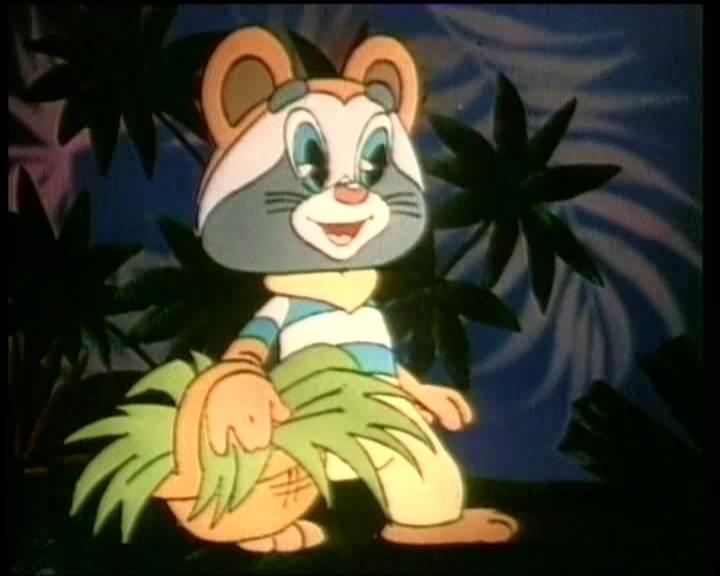 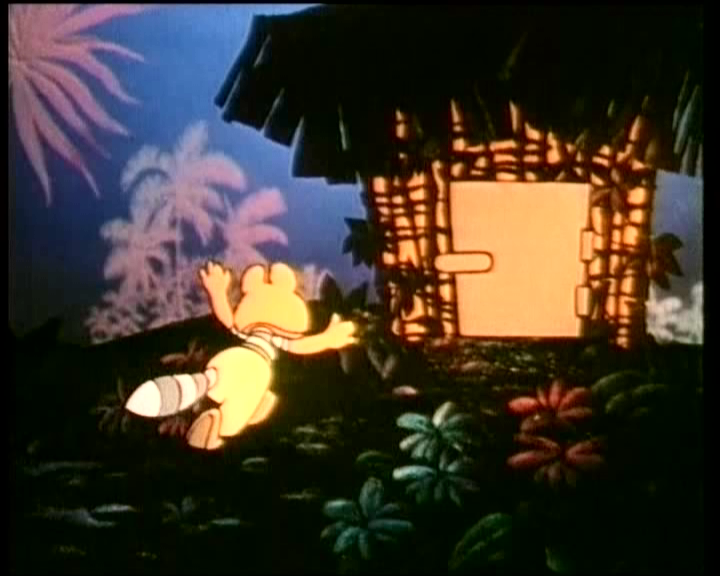 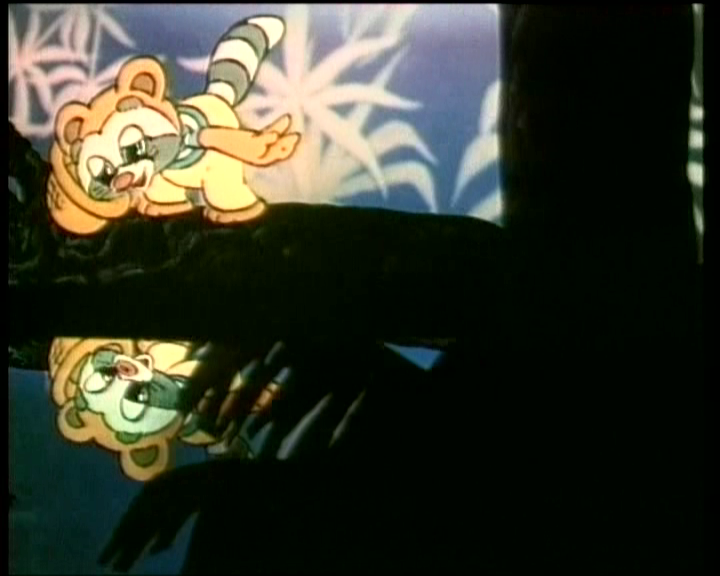 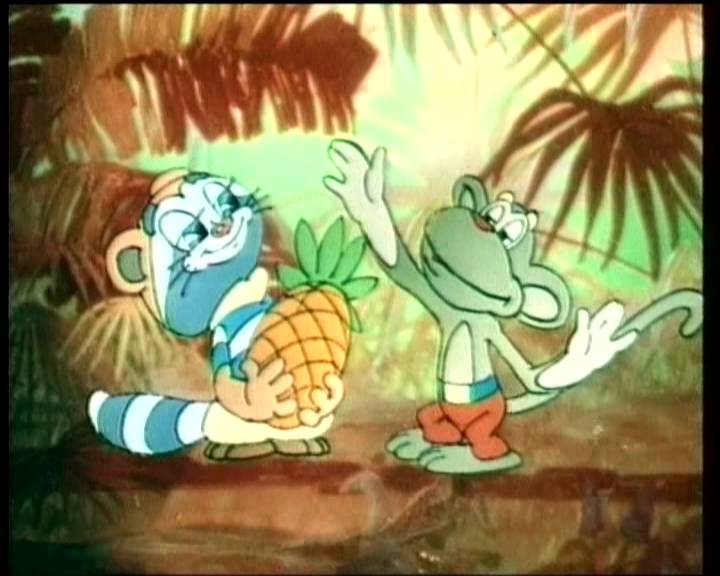 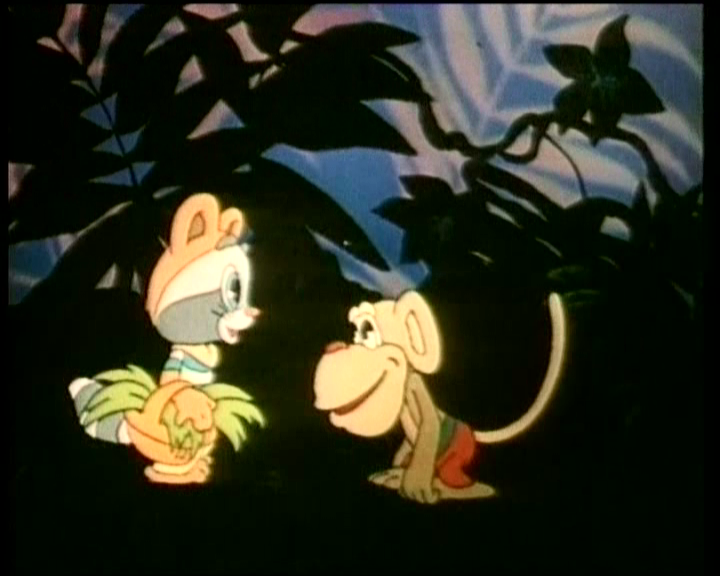 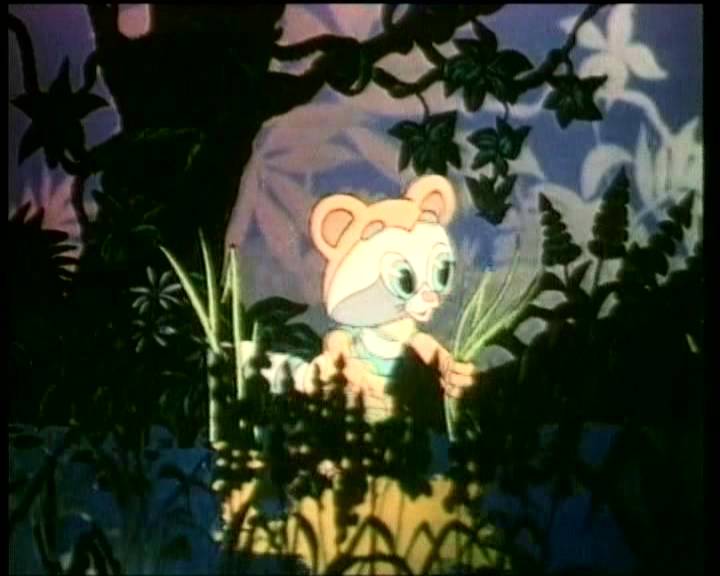 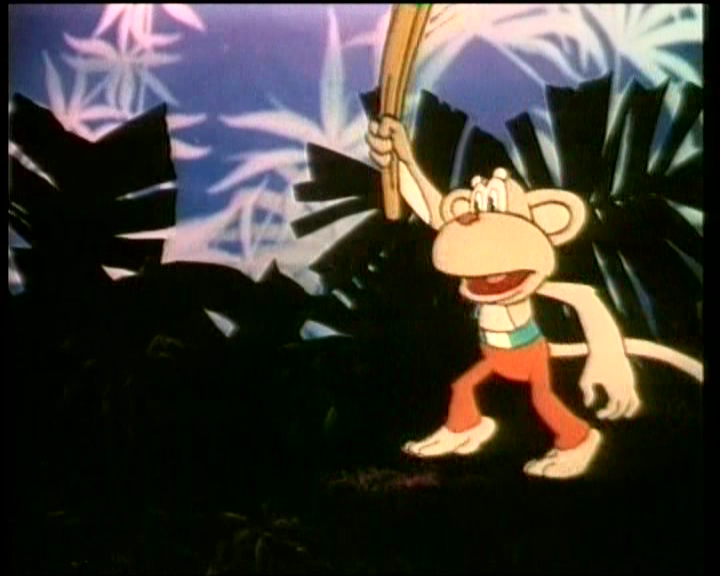 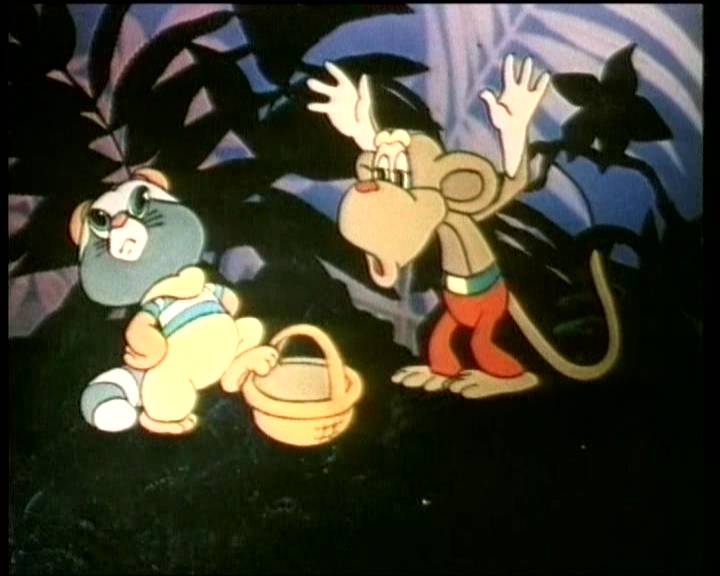 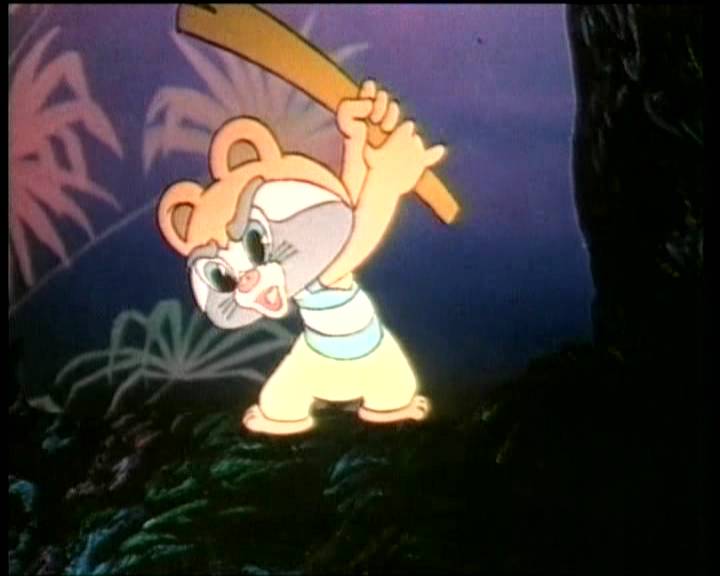 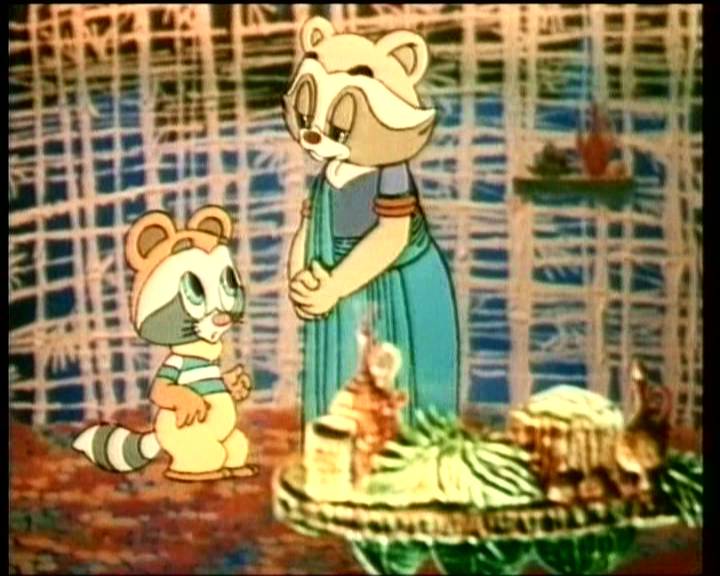 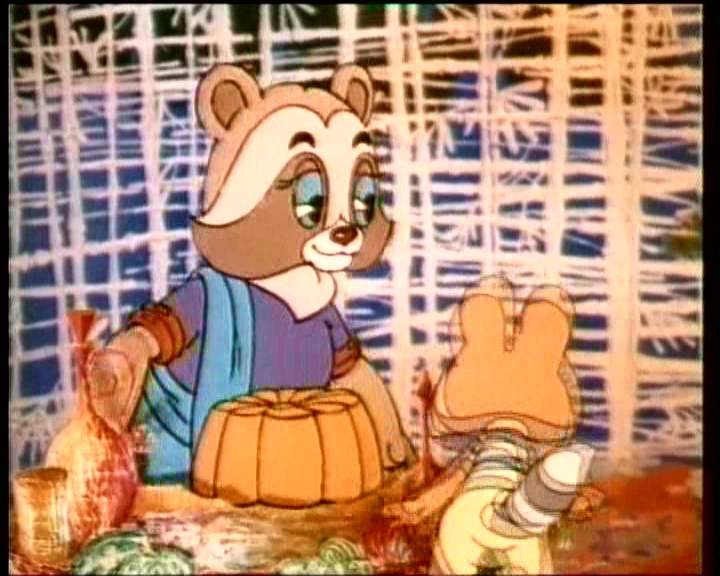 